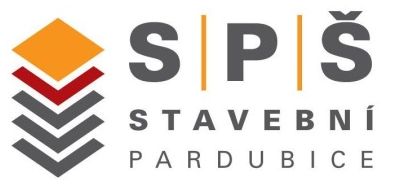 Střední průmyslová škola stavební PardubiceSokolovská 150, 533 54 Rybitvívyzývá v souladu s ustanoveními zákona č. 134/2016 Sb. o veřejných zakázkách k podání nabídky na výběr dodavatele na veřejnou zakázku malého rozsahu:Dodávka profi truhlářských hoblic  Identifikační údaje zadavateleZákladní údaje o veřejné zakázce malého rozsahuPopis předmětu zakázkyDodávka 12 kusů hoblic profi dle požadavků školy, dodání na adresu školy, montáž, zpětný odběr obalů.Specifikace předmětu zakázky (nutno tuto specifikaci dodržet při dodání):truhlářská hoblice profi - truhlářský - hoblovací ponk – materiál bukmasivní buková pracovní deskaminimální výška pracovní desky 850 mmdélka pracovní desky minimálně 1 900 mm až 2120 mm maximálněšířka pracovní desky minimálně 550 mm až 760 mm maximálněminimální tloušťka pracovní desky 40 mmotvory pro poděráky 20 mmodkládací plocha (police) na nářadí 2x krátký poděrák2x dlouhý poděrákzásuvka na nářadíodkládací vybrání na desce stoluvysoká stabilituupravený povrch bezbarvým lakem nebo jiným materiálem šetrným k životnímu prostředídodávka bude doručena na adresu školy (místo dodání)montážodvoz obalů, zajištění jejich ekologické likvidace nebo další využitíZpůsob zpracování cenové nabídky:                 Cenová nabídka bude uvedena jako cena maximálně přípustná vč. dodání                 na adresu, vč. montáže školy:v Kč bez DPH za jeden ks, DPH v Kč za 1 kus a cena celkem za 1 kus včetně DPH, cena bez DPH za 12 kusů, DPH v Kč za 12 kusů a cena celkem za 12 kusů včetně DPH.Cena bude zahrnovat montáž a dopravu.Místo plnění:          Střední průmyslová škola stavební Pardubice, Sokolovská 150, 533 54 Rybitví,           budova truhlářských dílenTermín plnění zakázky: od 6. 9. 2021 do 24. 9. 2021Dodavatel sdělí alespoň 10 dní předem termín dodání.Způsob hodnocení nabídek:  ekonomická výhodnost – nejnižší nabídková cena, aspekty odpovědného zadávání nebudou předmětem hodnocení, požadavky širšího společenského zájmu jsou součástí smluvních a obchodních podmínekhodnocení nabídek probíhá jako neveřejné.Požadavky na kvalifikační předpoklady uchazečů Výpis z obchodního rejstříku, pokud je v něm zapsán nebo kopie živnostenského listu a kopie platného osvědčení o odborné způsobilosti dle zákona č. 309/2006 Sb. a zákona č. 133/1985 Sb. ve znění pozdějších předpisů. Originál k nahlédnutí předloží uchazeč na výzvu zadavatele. Podepsané čestné prohlášení (příloha č. 2 zadávacích podmínek)Soutěžní lhůtaSoutěžní lhůta končí dnem 22. 4. 2021 v 10.00 hodinNabídky musí být doručeny nejpozději do 22. 4. 2021 do 10.00 hodin v uzavřené obálce na adresu školy: Střední průmyslová škola stavební Pardubice,                                                            Sokolovská 150, 533 54 Rybitví, sekretariát školy.Obálka musí být označena textem: Veřejná zakázka - hoblice.Způsob podávání nabídek: Nabídka se podává v písemné formě v českém jazyce v uzavřené obálce opatřené označením uchazeče a na čelní straně výrazně označené nápisem „ NEOTEVÍRAT – název Veřejná zakázka – Hoblice Nabídka bude obsahovat „krycí list“, kde budou uvedeny údaje o firmě – název, právní forma, sídlo, IČ, DIČ, statutární zástupce, kontakt, kontakt na pracovníka pověřeného jednat ve věci veřejné zakázky malého rozsahu – Příloha č. 1 „Zadávacích podmínek“.Všechny stránky nabídky budou číslovány vzestupně, celá nabídka bude sešita a opatřena podpisy uchazeče tak, aby bylo zabráněno neoprávněné manipulaci s nabídkou.Součástí nabídky bude Příloha č. 2  „Zadávacích podmínek“ Specifikace předmětu zakázky.Součástí nabídky bude podepsané Čestné prohlášení – Příloha č. 3 „Zadávacích podmínek“.Součástí nabídky bude podepsaný a doplněný návrh „Smlouvy“ – Příloha č. 4. Zadavatel si vyhrazuje právo: změnit, případně zrušit výběrové řízení na zakázku malého rozsahuinformovat o výběru uchazeče prostřednictvím elektronické poštyzadavatel neposkytne na dodávku zálohuzadavatel je informován o uveřejnění „Smlouvy“ v registru smluvV Rybitví dne 22. 3. 2021                                                         Mgr. Renata Petružálková                                                               ředitelka                               Střední průmyslová škola stavební PardubiceVyvěšeno dne: 22. 3. 2021 Sejmuto dne: 22. 4. 2021Příloha č. 1 Zadávacích podmínekKrycí list veřejné zakázky malého rozsahu„Dodávka profi truhlářských hoblice“Příloha č. 2  k „Zadávacím podmínkám“ Specifikace předmětu zakázky „Dodávka profi truhlářských hoblic“Příloha č. 3 – k „Zadávacím podmínkám“ČESTNÉ PROHLÁŠENÍ uchazečeo veřejnou zakázku malého rozsahuDodávka profi truhlářských hoblicČestně prohlašuji, žefirma: se sídlem:zastoupená:splňuje základní kvalifikační předpoklady v rozsahu podle § 53 zákona č. 137/2006 Sb. o veřejných zakázkách, to znamená, že je dodavatel, který nebyl pravomocně odsouzen pro trestný čin spáchaný ve prospěch organizované zločinecké skupiny, trestný čin účasti na organizované zločinecké skupině, legalizace výnosů z trestné činnosti, podílnictví, přijímání úplatku, podplácení, nepřímého úplatkářství, podvodu, úvěrového podvodu, včetně případů, kdy jde o přípravu nebo pokus nebo účastenství na takovém trestném činu, nebo došlo k zahlazení odsouzení za spáchání takového trestného činu, jde-li o právnickou osobu, musí tento předpoklad splňovat statutární orgán nebo každý člen statutárního orgánu, je-li statutárním orgánem dodavatele či členem statutárního orgánu dodavatele právnická osoba, musí tento předpoklad splňovat statutární orgán nebo každý člen statutárního orgánu této právnické osoby, podává-li nabídku či žádost o účast zahraniční právnická osoba prostřednictvím své organizační složky, musí předpoklad podle tohoto písmene splňovat vedle uvedených osob rovněž vedoucí této organizační složky, tento základní kvalifikační předpoklad musí dodavatel splňovat jak ve vztahu k území České republiky, tak k zemi svého sídla, místa podnikání či bydliště,který nebyl pravomocně odsouzen pro trestný čin, jehož skutková podstata souvisí s předmětem podnikání dodavatele podle zvláštních právních předpisů nebo došlo k zahlazení odsouzení za spáchání takového trestného činu, jde-li o právnickou osobu, musí tuto podmínku splňovat statutární orgán nebo každý člen statutárního orgánu, a je-li statutárním orgánem dodavatele či členem statutárního orgánu dodavatele právnická osoba, musí tento předpoklad splňovat statutární orgán nebo každý člen statutárního orgánu této právnické osoby, podává-li nabídku či žádost o účast zahraniční právnická osoba prostřednictvím své organizační složky, musí předpoklad podle tohoto písmene splňovat vedle uvedených osob rovněž vedoucí této organizační složky, tento základní kvalifikační předpoklad musí dodavatel splňovat jak ve vztahu k území České republiky, tak k zemi svého sídla, místa podnikání či bydliště,který nenaplnil skutkovou podstatu jednání nekalé soutěže formou podplácení podle zvláštního právního předpisu 40),vůči jehož majetku neprobíhá insolvenční řízení, v němž bylo vydáno rozhodnutí o úpadku nebo insolvenční návrh nebyl zamítnut proto, že majetek nepostačuje k úhradě nákladů insolvenčního řízení, nebo nebyl konkurs zrušen proto, že majetek byl zcela nepostačující nebo zavedena nucená správa podle zvláštních právních předpisů,který není v likvidaci,který nemá v evidenci daní zachyceny daňové nedoplatky, a to jak v České republice, tak v zemi sídla, místa podnikání či bydliště dodavatele,který nemá nedoplatek na pojistném a na penále na veřejném zdravotním pojištění, a to jak v České republice, tak v zemi sídla, místa podnikání či bydliště dodavatele,který nemá nedoplatek na pojistném nebo penále na sociální zabezpečení a příspěvku na státní politiku zaměstnanosti, a to jak v České republice, tak v zemi sídla, místa podnikání či bydliště dodavatele, akterý nebyl v posledních 3 letech pravomocně disciplinárně potrestán, či mu nebylo pravomocně uloženo kárné opatření podle zvláštních právních předpisů, je-li podle § 54 písm. d) požadováno prokázání odborné způsobilosti podle zvláštních předpisů, pokud dodavatel vykonává tuto činnost prostřednictví odpovědného zástupce nebo jiné osoby odpovídající za činnost dodavatele, vztahuje se tento předpoklad na tyto osoby,který není veden v rejstříku osob se zákazem plnění veřejných zakázek,kterému nebyla v posledních 3 letech pravomocně uložena pokuta za umožnění výkonu nelegální práce podle zvláštního právního předpisu.V……………………………….Datum:………………………….                                                                       …………………………………………….                                                                               podpis statutárního zástupcePříloha č. 4 k Zadávacím podmínkám – návrh smlouvySMLOUVA Č.uzavřená dle ustanovení § 1746 odst. 2 zákona 89/20212 Sb., občanský zákoníkSmluvní strany           1. Objednatel:   Střední průmyslová škola stavební Pardubice      Sokolovská 150       533 54 Rybitví       IČ: 00 191 191       DIČ: CZ 00 191 191       zastoupený: Mgr. Renatou PetružálkovouOsoby oprávněné k podpisu protokolu o předání a převzetí dodávky po ověření technických parametrů dodávky v souladu se zadávacími podmínkami odborným pracovníkem školy: Ing. Marie Plechačová Bankovní spojení: 204 31 561 /0100V OR vedeném u Krajského soudu v Hradci Králové v oddílu Pr, vložce číslo 1469, pod spisovou značkou Pr 14692. Dodavatel:		(obchodní firma/ jméno a příjmení, sídlo)zapsán v obchodním rejstříku, vedeném Krajským/Městským soudem v  sp. zn. IČ: DIČ: Zastoupen:      Osoby oprávněné jednat ve věcech technických a k předání místa plnění:      Osoby oprávněné k podpisu protokolu o předání a převzetí díla: Bankovní spojení: č. účtu:  je-li uchazeč plátcem DPH, doplní číslo účtu, který je správcem daně zveřejněn způsobem umožňujícím dálkový přístup dle §109 odst. 2 písm. c) zákona č. 235/2004 Sb., o DPHuzavírají tuto smlouvu na dodávku (dále jen „smlouva“), kterou se dodavatel zavazuje dodat objednateli předmět smlouvy specifikovaný v článku I. smlouvy a objednatel se zavazuje za řádně a včasně dodaný předmět smlouvy zaplatit cenu podle článku II. smlouvy, a to za podmínek dále ve smlouvě uvedených.PreambuleTato smlouva je uzavřena na základě výběrového řízení na veřejnou zakázku malého rozsahu na dodávky s názvem „Dodávka profi hoblic“, zadávané dle § 31 zákona č. 134/2016 Sb., o zadávání veřejných zakázek, v platném znění (dále jen „zákon“), mezi objednatelem jako zadavatelem této veřejné zakázky a dodavatelem jako vybraným dodavatelem k plnění této veřejné zakázky.Článek I.Předmět plněníPředmětem veřejné zakázky je dodávka 12 kusů hoblic profi, dodání na adresu školy, montáž. Specifikace předmětu zakázky (nutno tuto specifikaci dodržet při dodání):truhlářská hoblice profi - truhlářský - hoblovací ponk – materiál bukmasivní buková pracovní deskaminimální výška pracovní desky 850 mmdélka pracovní desky minimálně 2000 mm až 2200 mm maximálněšířka pracovní desky minimálně 640 mm až 760 mm maximálněminimální tloušťka pracovní desky 40 mmotvory pro poděráky 19 mmodkládací plocha (police) na nářadí 2x krátký poděrák2x dlouhý poděrákzásuvka na nářadíodkládací vybrání na desce stoluvysoká stabilituupravený povrch bezbarvým lakemPředmětem smlouvy jsou rovněž veškeré instalační a montážní práce včetně dopravy, zaškolení, odvozu a likvidace všech obalů a dalších materiálů použitých při plnění veřejné zakázky nutné k řádnému splnění smlouvy. Dodavatel je povinen dodržet u použitých obalů recyklovatelný materiál, nebo materiál z obnovitelných zdrojů, nebo obalový systém pro opakované použití (§6 odst. 4 zákona o veřejných zakázkách).Článek II.Cena Cena, kterou je objednatel povinen zaplatit dodavateli za dodání předmětu plnění, činí dle dohody smluvních stran:                       Cena za jeden kus bez DPH                          ,- Kč,                        Cena za 12 kusů bez DPH                              - Kč,                        DPH 21 %                                                       ,- Kč                       cena celkem včetně DPH                                - Kč.Cena včetně DPH je cenou nejvýše přípustnou a zahrnuje veškeré náklady dodavatele vzniklé v souvislosti s realizací předmětu smlouvy popsaného v čl. I. smlouvy a v jejich přílohách. Cena může být měněna pouze v souvislosti se změnou daňových předpisů majících prokazatelný vliv na uvedenou cenu.Objednatel se zavazuje uhradit dodavateli celkovou cenu uvedenou v odstavci 1 tohoto článku na základě jeho faktury vystavené v souladu s dalšími podmínkami uvedenými ve smlouvě a způsobem uvedeným v ustanovení I. obchodních podmínek, které tvoří přílohu č. 1 smlouvy. Lhůta splatnosti faktur je 30 kalendářních dnů ode dne prokazatelného doručení faktury objednateli.Článek III.Termín plnění, místo plněníPředmět smlouvy bude dodán, nainstalován a uveden do provozu do 24. 9. 2021 od účinnosti smlouvy, a to dle podmínek dále uvedených v této smlouvě a obchodních podmínkách. Dodavatel je povinen oznámit objednateli nejméně 10 dnů předem termín dodání a montáže předmětu smlouvy na místo plnění.Místem plnění je v souladu s položkovým rozpočtem následující lokalita:                   Areál Střední průmyslové školy stavební Pardubice, budova truhlářských dílenPředmět smlouvy je splněn okamžikem podepsání předávacího protokolu, a to bezodkladně po dodání předmětu smlouvy.	Převzetí předmětu smlouvy jinými, než oprávněnými osobami nebude považováno za řádné.Vlastnické právo přechází na objednatele podpisem předávacího protokolu. S přechodem vlastnického práva přechází na objednatele současně i nebezpečí škody na zboží.Článek IV.Součásti Smlouvy                     Nedílnou součástí smlouvy je příloha: Příloha č. 1 -  Obchodní podmínky                       Tato příloha je chápána jako vzájemně se vysvětlující a doplňující. V případě                       nejednoznačnosti nebo rozporů mají přednost ustanovení smlouvy před ustanoveními výše                       uvedených příloh.Článek V.Závěrečná ustanoveníSmlouva nabývá platnosti okamžikem jejího podepsání poslední ze smluvních stran a účinnosti dnem jejího uveřejnění v registru smluv.Smluvní strany se dohodly, že Střední průmyslová škola stavební Pardubice bezodkladně po uzavření Smlouvy odešle Smlouvu k řádnému uveřejnění do registru smluv vedeného Ministerstvem vnitra ČR. O uveřejnění Smlouvy SPŠS stavební Pardubice bezodkladně informuje druhou smluvní stranu, nebyl-li kontaktní údaj této smluvní strany uveden přímo do registru smluv jako kontakt pro notifikaci o uveřejnění.Smluvní strany berou na vědomí, že nebude-li smlouva zveřejněna ani devadesátý den od jejího uzavření, je následujícím dnem zrušena od počátku.Smluvní strany uzavírají tuto smlouvu v souladu s Nařízením Evropského parlamentu a Rady (EU) 2016/679 ze dne 27. dubna 2016 o ochraně fyzických osob v souvislosti se zpracováním osobních údajů a o volném pohybu těchto údajů a o zrušení směrnice 95/46/ES (obecné nařízení o ochraně osobních údajů). Osobní údaje uvedené v této smlouvě, budou použity výhradně pro účely plnění této smlouvy nebo při plnění zákonem stanovených povinností. Podrobné informace o ochraně osobních údajů jsou dostupné na oficiálních stránkách Střední průmyslové školy stavební Pardubice .Smluvní strany prohlašují, že žádná část smlouvy nenaplňuje znaky obchodního tajemstvíVe věcech výslovně neupravených touto smlouvou se práva a povinnosti smluvních stran řídí zákonem č. 89/2012 Sb., občanský zákoník v platném znění.Veškeré spory vzniklé ze smlouvy budou rozhodovány ve shodě s českým právním řádem obecnými soudy.Smluvní strany stvrzují, že si smlouvu přečetly, její obsah a obsah příloh podrobně znají a souhlasí s ní. Smluvní strany prohlašují, že se smlouvou cítí být vázány, že ustanovení smlouvy jim jsou jasná a že tato byla uzavřena určitě, vážně a srozumitelně, na základě jejich pravé a svobodné vůle, nikoli za nápadně nevýhodných podmínek nebo v tísni, na důkaz čehož připojují níže své podpisy.Neplatnost, neúčinnost nebo nevynutitelnost jakéhokoliv ustanovení smlouvy nemá vliv na platnost, účinnost nebo vynutitelnost ostatních ustanovení smlouvy. Smluvní strany mají povinnost takové ujednání okamžitě nahradit smluvním ujednáním bezvadným. V případě rozporu textu smlouvy a příloh, má vždy přednost text smlouvy.Jakékoliv změny smlouvy lze činit pouze písemně, a to formou vzestupně číslovaných dodatků, odsouhlasených a podepsaných oprávněnými zástupci obou smluvních stran. Změny kontaktních osob se považují za provedené dnem doručení doporučeného dopisu druhé smluvní straně.Smlouva je vyhotovena ve dvou stejnopisech, z nichž objednatel obdrží 1 vyhotovení a dodavatel 1 vyhotovení.V Rybitví dne:             Za objednatele:	                          Za dodavatele:              -----------------------------------------------------	                       --------------------------------------------------             Mgr. Renata Petružálková                      ředitelkaStřední průmyslová škola stavební PardubicePříloha č. 1 smlouvy č.                                                                        Obchodní podmínkyUstanovení I.Platební a fakturační podmínkyPrávo dodavatele na vystavení faktury vzniká až po podpisu předávacího protokolu smluvními stranami, pokud není dohodnuto jinak. Faktura bude adresována:Střední průmyslová škola stavební PardubiceSokolovská 150, 533 54  RybitvíNa každé faktuře bude jednoznačně uvedeno, že se jedná o zakázku „Hoblice profi“.    Faktura bude splňovat náležitosti daňového dokladu v souladu s právními předpisy a zvyklostmi. Objednatel je oprávněn vrátit dodavateli bez zaplacení fakturu, která nemá náležitosti uvedené v tomto ustanovení nebo vykazuje jiné vady. Současně s vrácením faktury sdělí objednatel dodavateli důvody vrácení. V závislosti na povaze vady je dodavatel povinen fakturu včetně jejích příloh opravit nebo nově vyhotovit. Oprávněným vrácením faktury přestává běžet původní lhůta splatnosti faktury. Nová lhůta splatnosti začíná běžet ode dne prokazatelného předání objednateli opravené nebo nově vyhotovené faktury s příslušnými náležitostmi, splňující podmínky smlouvy. Veškeré účetní doklady, každá faktura, musí mít náležitosti daňového dokladu ve smyslu ust. § 28 odst. 2 zákona č. 235/2004 Sb., o dani z přidané hodnoty, ve znění pozdějších předpisů. Cena bude objednatelem uhrazena na účet dodavatele uvedený v záhlaví smlouvy, a to na základě faktury vystavené dodavatelem. Faktura může být vystavena nejdříve dne následujícího po dni podepsání předávacího protokolu.Nebude-li na faktuře uvedeno jinak, bude objednatel platit fakturovanou částku vždy na ten účet dodavatele, který je správcem daně zveřejněn způsobem umožňujícím dálkový přístup dle ust. § 109 odst. 2 písm. c) zákona č. 235/2004 Sb., o dani z přidané hodnoty, ve znění pozdějších předpisů. Jestliže bude na faktuře uveden jiný účet dodavatele než takto zveřejněný, bere dodavatel na vědomí, že objednatel je bez dalšího oprávněn zaplatit na uvedený účet pouze fakturovanou částku bez DPH; objednatel v takovém případě zaplatí DPH přímo na účet správce daně. O takovémto postupu dodatečně písemně informuje dodavatele  Pokud je v okamžiku fakturace o dodavateli zveřejněna způsobem umožňujícím dálkový přístup skutečnost, že je nespolehlivým plátcem a vzniká tak ručení dle ust. §109 odst. 3 zákona č. 235/2004 Sb., o dani z přidané hodnoty, ve znění pozdějších předpisů, bere dodavatel na vědomí, že objednatel je bez dalšího oprávněn zaplatit na účet dodavatele pouze fakturovanou částku bez DPH; objednatel v takovém případě zaplatí DPH přímo na účet správce daně. O takovémto postupu dodatečně písemně informuje dodavatele.    Úhradou se rozumí odepsání fakturované částky z účtu objednatele.Ustanovení lI.Způsob provádění Dodavatel bude při zajišťování dodávky vybavení postupovat s odbornou péčí. Dodávky, práce a služby, které jsou předmětem smlouvy, dodavatel provede v takovém rozsahu a jakosti, aby dodávka vybavení odpovídala podmínkám stanoveným smlouvou a obvyklému účelu použití.Dodavatel je povinen dodat předmět dodávky ve sjednané době v požadovaném množství, jakosti a provedení a v souladu s dalšími podmínkami stanovenými smlouvou. Dodavatel se zavazuje zajistit v rámci dodávky vybavení především veškeré práce dle požadavků objednatele a úplné a včasné provedení všech prací nutných pro řádné dodání vybavení bez vad a další plnění, jejichž provedení je pro řádné a včasné dodání vybavení nezbytné.Dodavatel je povinen při zajišťování dodávky profi hoblic dodržovat veškeré bezpečnostní předpisy, veškeré zákony a jejich prováděcí vyhlášky, pokud se vztahují k zajišťování dodávek vybavení a týkají se činnosti dodavatele, bezpečnosti práce, požární ochrany a ochrany životního prostředí. Pokud porušením těchto předpisů dodavatelem vznikne škoda, nese náklady dodavatel.Dodané vybavení musí vyhovovat všem normám a právním předpisům platným v České republice. Dodavatel prohlašuje, že mu jsou známy technické, kvalitativní a specifické podmínky, za nichž se dodávka vybavení bude realizovat.Ustanovení III.Bezpečnost práce, jakost díla, zabezpečení a prověření jakostiDodavatel ručí za to, že veškeré dodávky a související služby budou provedeny v jakosti sjednané smlouvou.Dodavatel bude odpovídat za množství, jakost, provedení a kompletnost dodaného vybavení v rozsahu smlouvy, za použitý materiál. Bude odpovídat za to, že předmět plnění bude mít vlastnosti stanovené zadávací dokumentací, platnými právními předpisy, všeobecně závaznými technickými předpisy, veškerými platnými technickými normami, které se vztahují k činnosti dodavatele v rámci plnění smlouvy, dále vlastnosti dohodnuté smlouvou, eventuálně vlastnosti obvyklé.Dodavatel je povinen objednateli nebo jeho zástupci umožnit v průběhu realizace smlouvy kontrolu dodávaného vybavení a jakékoliv jeho části, aby se objednatel mohl ujistit, že jsou v souladu se smlouvou.Pokud by jakákoliv zkontrolovaná část dodávaného vybavení nevyhovovala specifikacím dle smlouvy, může ji objednatel odmítnout a dodavatel musí buď odmítnutou část dodávaného vybavení nahradit novým nezávadným plněním, nebo v případě souhlasu objednatele provést všechny úpravy (změny) nezbytné pro splnění specifikovaných požadavků, a to bezúplatně.Ustanovení IV.Záruky, odpovědnost za vadyDodavatel odpovídá za správnost a úplnost dodání předmětu smlouvy podle smlouvy, zadávací dokumentace, platných norem a souvisejících platných předpisů. Dodavatel poskytuje po určenou záruční dobu záruku za bezvadnost předmětu smlouvy, tj. záruku za všechny vlastnosti, které má předmět smlouvy mít zejména dle smlouvy, dle jednotlivých požadavků a pokynů objednatele, případně ostatních pověřených osob. Dodavatel prohlašuje, že předmět smlouvy si po tuto dobu zachová všechny takové vlastnosti, funkčnost a stanovenou účelovou způsobilost. Záruční doba je stanovena v délce 24 měsíců ode dne podpisu protokolu o předání a převzetí zařízení a vybavení oběma smluvními stranami.Vada na předmětu smlouvy, která se vyskytne v průběhu záruční doby, bude objednatelem oznámena bez zbytečného odkladu dodavateli a tento zahájí práce na odstranění vady bezodkladně, pokud se objednatel s dodavatelem nedohodnou písemně jinak. Vada bude odstraněna nejpozději do 30 pracovních dní po jejím nahlášení dodavateli. Pokud to charakter zjištěné vady bude umožňovat, odstraní dodavatel vadu v místě plnění.Dodavatel je povinen vadu odstranit na vlastní náklady.V případě opravy vadných částí předmětu smlouvy se záruční doba prodlouží o dobu, po kterou nemohl být v důsledku zjištěné vady předmět smlouvy užíván vůbec nebo mohl být užíván jen v rozsahu nižším než obvyklém.Reklamaci lze uplatnit do posledního dne záruční doby, přičemž i reklamace odeslaná objednatelem v poslední den záruční doby se považuje za včas uplatněnou. Odstranění vady nemá vliv na nárok objednatele vůči dodavateli na zaplacení smluvních pokut a náhradu škod souvisejících s vadami předmětu smlouvy.V případě odpovědnosti dodavatele za vady platí v ostatním občanský zákoník.Ustanovení V.Zajištění plnění povinnostíV případě prodlení dodavatele s plněním dle smlouvy je stanovena smluvní pokuta ve výši 0,1 % z celkové ceny plnění za každý den prodlení.V případě prodlení objednatele se zaplacením kupní ceny je stanovena smluvní pokuta ve výši 0,05 % z dlužné částky za každý den prodlení.V případě porušení povinnosti uvedené v čl. I, odst. 3 smlouvy je stanovena smluvní pokuta ve výši 1 000,- Kč za každý jednotlivý případ porušení.Dodavatel zaplatí smluvní pokutu podle smlouvy na účet objednatele do 14 dnů po obdržení vyúčtování smluvní pokuty. Pokud není v ostatních ustanoveních smlouvy uvedeno jinak, zaplacení smluvní pokuty dodavatelem objednateli nezbavuje dodavatele závazku splnit povinnosti dané mu smlouvou.Oprávněnost nároku na smluvní pokutu není podmíněna žádnými formálními úkony ze strany objednatele.Ujednáním smluvní pokuty není dotčeno právo objednatele na náhradu škody vzniklé z porušení povinnosti, ke kterému se tato smluvní pokuta vztahuje. Objednatel je oprávněn požadovat náhradu případné škody způsobené porušením povinnosti, na kterou se vztahuje smluvní pokuta, v plné výši.Ustanovení VI.Odstoupení od smlouvyKaždá ze stran má právo bez zbytečného odkladu odstoupit od smlouvy v případě podstatného porušení smlouvy a dále v případě porušení smlouvy, které nebylo v dodatečné 10 denní lhůtě stanovené ke sjednání nápravy ani přes písemnou výzvu napraveno.Podstatným porušením smlouvy se vedle důvodů uvedených v občanském zákoníku rozumí zejména: prodlení dodavatele s termínem plnění stanoveným touto smlouvou o více než 15 dnů, nedohodnou-li se strany písemně jinak, prodlení objednatele s termínem úhrady ceny stanoveným touto smlouvou o více než 15 dnů; nedohodnou-li se strany písemně jinak. V případě odstoupení objednatele od smlouvy z důvodu podstatného porušení smlouvy dodavatele nemá dodavatel nárok na zaplacení ceny podle čl. II. smlouvy, a to ani na její poměrnou část, pokud se objednatel s dodavatelem nedohodnou písemně jinak. Dodavatel je pouze oprávněn žádat po objednateli to, o co se objednatel obohatil. Odstoupením od smlouvy není dotčen nárok objednatele na náhradu případné škody.V případě odstoupení dodavatele od smlouvy z důvodu podstatného porušení smlouvy objednatelem, nemá dodavatel nárok na úhradu ceny. Odstoupením od smlouvy není dotčen nárok dodavatele na náhradu případné škody.Ustanovení VII.Předání předmětu smlouvy, přechod vlastnictvíPředmět smlouvy bude předán objednateli v místě plnění uvedeném v odstavci 3. článku III. smlouvy.Předmět smlouvy je splněn okamžikem podepsání předávacího protokolu, a to bezodkladně po dodání předmětu smlouvy, montáži, instalaci, uvedení do provozu a zaškolení obsluhy. Podepsáním předávacího protokolu přechází vlastnické právo na objednatele.Ustanovení VIII.Závěrečná ujednáníJakékoliv změny smlouvy jsou platné pouze tehdy, jestliže byly dohodnuty formou číslovaného dodatku ke smlouvě podepsaného oběma smluvními stranami. Tyto dodatky budou tvořit nedílnou součást smlouvy. Změny kontaktních osob se považují za provedené dnem doručení doporučeného dopisu druhé smluvní straně.Oprávněné osoby uvedené v identifikačních údajích smluvních stran jsou oprávněny jednat každá samostatně.V Rybitví dne:             Za objednatele:	                          Za dodavatele:              -----------------------------------------------------	                       --------------------------------------------------             Mgr. Renata Petružálková                      ředitelkaStřední průmyslová škola stavební PardubiceNázevStřední průmyslová škola stavební PardubicePrávní formaPříspěvková organizaceSídloSokolovská 150, 533 54 RybitvíZapsánaV OR vedeném u Krajského soudu v Hradci Králové v oddílu Pr, vložce číslo 1469, pod spisovou značkou Pr 1469IČ00 191 191DIČCZ 00 191 191Bankovní spojení204 31 561/0100ZastoupenýMgr. Renatou Petružálkovou, ředitelkou školyID datové schránkyqkixfe8Administrace veřejné zakázkyIng. Marie Plechačová, telefon 702 286 663email: plechacova@spsstavebni.czUmístěníwww.spsstavebni.cz, řádek – ikona pro veřejnost, výběrová a poptávková řízení (ve sloupci)Profil zadavatelexxxxxxxxxxxxNázev veřejné zakázkyDodávka profi truhlářských hoblicRežim veřejné zakázkyVeřejná zakázka malého rozsahuPředmět veřejné zakázkyDodávka 12 kusů profi hoblic dle požadavků školy, dodání na adresu školy, montáž.Specifikace předmětu zakázky (nutno tuto specifikaci dodržet při dodání):truhlářská hoblice profi - truhlářský - hoblovací ponk – materiál bukmasivní buková pracovní deskaOdpovědné veřejné zadávání:Oblast sociálně odpovědného zadáváníV oblasti environmentálně odpovědného zadáváníV oblasti inovacíZakázku mohou plnit malé a střední podniky (případně se na plnění podílet jako poddodavatelé)Vybraný materiál – buk (dřevo – obnovitelný zdroj)Povrch ošetřený materiálem šetrným k životnímu prostředíZpětný odběr obalů a jejich recyklace nebo ekologická likvidaceXxxxxxxZpůsob podání veřejné zakázkyPísemně – v zalepené obálcePředpokládaná hodnota zakázky včetně DPH (12 kusů)Kč 312 000,00Záruční dobaMinimálně 24 měsíců od data dodáníDodavatel – název firmy, právní forma, sídlo:IČ:DIČ:Statutární zástupce:Kontakt na statutárního zástupce:Kontaktní osoba:E-mail:Telefon:Cena v Kč bez DPH za 1 ksDPH Kč za 1 ks:Cena celkem v Kč včetně DPH za 1 kus:Cena v Kč bez DPH za 12 ks:DPH Kč za 12 ks:Cena celkem v Kč včetně DPH za 12 kusů:Termín plnění: od 6. 9. do 24. 9. 2021Záruční doba: 24 měsíců (minimálně)Podpis statutárního zástupce:Specifikace předmětu zakázky:NUTNÉ VYPLNIT truhlářská hoblice profi - materiál bukANO/NE */ masivní buková pracovní deskaANO/NE */minimální výška pracovní desky výška v mmdélka pracovní deskydélka v mmšířka pracovní desky šířka v mmminimální tloušťka pracovní desky tlouťka v mmotvory pro poděráky  min. otvory pro poděráky v mmodkládací plocha (police) na nářadí ANO/NE */2x krátký poděrákANO/NE */2x dlouhý poděrákANO/NE */zásuvka na nářadíANO/NE */odkládací vybrání na desce stoluANO/NE */vysoká stabilitaANO/NE */upravený povrch bezbarvým lakem nebo jiným materiálem použitý materiál:šetrným pro životní prostředídodávka bude doručena na adresu školy (místo dodání)ANO/NE */ montážANO/NE */odvoz obalů, zajištění jejich ekologické likvidace nebo další využitíANO/NE */Obrázková příloha nebo odkaz na internetové umístěníOdkaz:*/nehodící škrtněte